+ PARA LEER LA NOTICIA COMPLETA PINCHA EL SUBRAYADO CON CONTROL + CLIC                     	                     	DIA DEL JOVEN COMBATIENTE“Ustedes tienen el uso legítimo de la fuerza”: El reservado “arengazo” de Boric a 300 carabineros en el Día del Joven Combatiente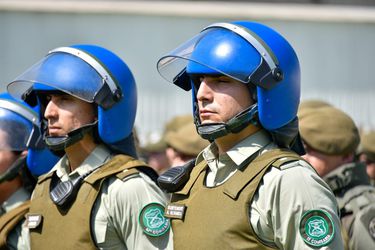 Cascos Azules de Carabineros debutan en despliegue de la policía uniformada por Día del Joven Combatiente Día del Joven Combatiente | Manifestantes interrumpen el tránsito en varios puntos de Santiago: se reportan 36 detenidos                                      La TerceraPresidente reconoce tensión política por debate de seguridad y Día del Joven Combatiente"En estos temas tan sensibles (como la seguridad) para la ciudadanía, tratar de hacer permanentemente polémicas entre políticos, solo dificulta la labor”, dijo el Presidente Gabriel Boric en La Moneda. Sus dichos se dan en medio de un ambiente de tensión por el debate sobre la seguridad pública. Esto, luego del asesinato de la carabinero Rita Olivares. Por ejemplo, sectores de la oposición han requerido al Mandatario que pida disculpas a Carabineros por antiguos dichos de él y de personeros de Apruebo Dignidad contra la institución. A su vez, parlamentarios han requerido aplicar Estado de Excepción en las regiones Metropolitana y de Valparaíso.   El MostradorAscienden a 36 los detenidos por desórdenes en manifestaciones por Día del Joven Combatiente      El MostradorDía del Joven Combatiente: reportan carabinero herido a bala fuera de riesgo vital y tres buses quemados en la RM       El MostradorDía del Joven Combatiente terminó con más detenidos y más eventos que en 2022La Tercera            AGENDA DE SEGURIDADMinistra Tohá baja tensión en el oficialismo ante Ley Naín-Retamal, comprometiendo cambios en el SenadoLa titular del Interior y Seguridad Pública, Carolina Tohá, se reunió con ambas coaliciones de gobierno, Socialismo Democrático y Apruebo Dignidad, para aunar apoyos sobre el proyecto que tiene como objetivo aumentar las penas por delitos cometidos contra funcionarios de Carabineros. Si bien la ex Concertación se mostró a favor de la iniciativa, el bloque conformado por el Frente Amplio y el Partido Comunista incluyó votos en contra y abstenciones durante la votación en la Cámara de Diputados. Esta instancia finalmente aprobó la iniciativa, quedando marcada por la división del oficialismo en torno al artículo que apunta a la "legítima defensa privilegiada" y al uso de la fuerza policial. A pesar de ello, la ley se aprobó con 106 votos a favor, 24 en contra y 13 abstenciones. Ahora pasará al Senado, donde el Gobierno espera ingresar los cambios comprometidos con la bancada oficialista.       El MostradorMinistro de Justicia califica de “defectuoso” proyecto Nain-Retamal: “Genera condiciones de riesgo para policías y ciudadanos”     La TerceraLey Nain-Retamal: Gobierno defiende sus indicaciones ante división del oficialismoVallejo, Cordero y Monsalve explicaron esta mañana los alcances de la postura del Ejecutivo.Las secuelas que dejó y el debate que se vieneINDH: "Podría favorecer la impunidad de policías"Apruebo Dignidad “marca un quiebre” con el Gobierno en votación clave de “ley Retamal-Nain”De todas formas la propuesta, junto a otras cinco de la agenda de seguridad, pasó al Senado, en donde habría “fast track” legislativo; aunque el Ejecutivo presentará indicaciones para evitar el “gatillo fácil”, dijo Tohá.                       El MercurioCristián Riego y proyectos de seguridadhttps://digital.elmercurio.com/2023/03/30/C/JI48NNBC#zoom=page-width   El Mercurio     CASO HOMICIDIO RITA OLIVARESCrimen de carabinera: tres imputados quedan en prisión preventiva y otros tres vuelven a la cárcel a cumplir condenas   La Tercera“Me ‘tercié' de frente con la ‘paca', le tuve que disparar”: imputado revela supuesta confesión de compañeroLa PDI revisa la veracidad de la versión y si coincide con la prueba científica. Ello, para descartar posibles acuerdos para entregar a solo uno de los imputados. Por ahora, todos enfrentan cargos por el homicidio.      El MercurioCrimen de carabinera Rita Olivares: Los seis delincuentes quedan en prisión tras  ser formalizados, tres de ellos se habían fugado de la cárcel     Cambio21     GRIPE AVIARMinsal confirma primer caso humano de gripe aviar en Chile    La TerceraPRESIDENTE GABRIEL BORICPresidente Boric asiste a homenaje de Nattino, Parada y Guerrero, los tres degollados  por carabineros en la dictadura      Cambio21Nuevo round del Gobierno con alcaldes: La Moneda apunta a Matthei y edil responde que Boric en el pasado “alentó la violencia”La vocera Camila Vallejo llamó a la alcaldesa a “respetar la institución presidencial”. En medio de las tensiones, el Presidente evitó continuar con el conflicto indicando que las polémicas “no sirven para nada”.       El MercurioCRIMEN ORGANIZADOCombate al crimen organizado. Los carabineros y la política   - Jaime Esponda.El asesinato de la sargento de Carabineros Rita Olivares es una manifestación emblemática de la crisis de seguridad que vive el país, pero, a la vez, ha dado ocasión a reacciones públicas que trasuntan cierta incipiente evolución en la manera de tratar este tipo de sucesos.   Lanuevamirada.cl                     ESTADO DE EXCEPCION EN MACROZONA SURMinistra Vallejo da portazo a Estado de Excepción en la RM y Valparaíso: «No está considerado»     El Mostrador      DCEntrevista Cambio21: Senador Huenchumilla aconseja la relación del gobierno con  el Parlamento:"Hay que tener un sentido de realidad, no tiene mayoría parlamentaria y por lo tanto tiene que negociar"             Cambio21AGENDA DE GÉNEROKarol Cariola y su participación en la Internacional Feminista: ‘‘No hay ninguna institución en Chile ni en el mundo que haya logrado despatriarcalizarse’’Durante este 30 de marzo y hasta el 1 de abril, se desarrollará el primer encuentro de la Internacional Feminista, espacio que reúne a distintas representantes políticas y sociales que se reconocen como feministas. Mediante esta instancia, las más de 200 delegadas que se reunirán en Ciudad de México buscan delinear la hoja de ruta de la organización. En conversación con El Mostrador Braga, la diputada y cofundadora de la instancia, Karol Cariola, indica que, luego de esta fecha, el objetivo es intercambiar entre países medidas e ideas concretas para avanzar en la formación de gobiernos, políticas públicas y sociedades con perspectiva de género. "La Internacional Feminista es un espacio que esperamos proyectar con la fuerza que tiene un espacio de coordinación de mujeres feministas por sí mismo. Pero, sobre todo, poder contribuir a que los países tengan procesos de democratización mucho más concretos y efectivos", señala.    El Mostrador  ------------OTROS TEMAS -------------CULTURA Sinfonía Nº 3, en Mi bemol mayor, Op. 55 “Eroica”. Ludwig van Beethoven -dirige Daniel Barenboimhttps://www.youtube.com/watch?v=EJ6kaiMN9X8&t=201sMUNICIPALArmas quedan fuera de legislación que fortalece a guardias municipalesUna encuesta de 2022 de la Asociación de Municipalidades de Chile (AMUCH) indicaba que cerca del 80% de los chilenos estaba de acuerdo con que guardias municipales usaran armas de fuego, lumas, cascos, gas pimienta y otros implementos de protección. La idea de contar con guardias municipales armados quedó descartada el martes, en la reunión que sostuvieron tres asociaciones municipales con el subsecretario del Interior, Manuel Monsalve. La intención de armar al personal municipal partió con fuerza cuando comenzó la discusión de los proyectos de ley de la mesa de seguridad, pero fue perdiendo apoyo en los últimos meses. El subsecretario de Prevención del Delito, Eduardo Vergara, no tiene duda alguna al respecto: “Quiero ser muy claro, como Gobierno no vamos a avanzar en que el personal municipal esté armado. No somos partidarios de tener una policía municipal. La evidencia muestra que ha sido un error en otros países y ese error no lo replicaremos". El Gobierno y los alcaldes coincidieron en la importancia de robustecer el rol preventivo de los municipios.      El MostradorOBITUARIOhttps://digital.elmercurio.com/2023/03/30/C/JI48NNBG#zoom=page-width   El MercurioSALUDIsapres registran pérdidas por segundo año consecutivo, siendo Cruz Blanca y Banmédica las más afectadas      The ClinixTRABAJOTasa de desempleo llega a 8,4%, su mayor nivel desde septiembre de 2021  La TerceraTRANSPORTESEmergencia en aeropuerto de Santiago: avión debió aterrizar por urgencia médica de pasajero     The ClinicARGENTINAAlberto Fernández pide a Joe Biden que siga apoyándolo en las negociaciones con el FMIEl MostradorLes quitó la ayuda social a 1400 familias de bajos recursosLA CAMPAÑA DE RODRÍGUEZ LARRETA, ENSAÑADA CON LOS MÁS DÉBILESEn su afán de mostrarse como un halcón contra los planes sociales, el jefe de Gobierno anunció la baja de 1.445 beneficiarios del Plan Ciudadanía Porteña. Según dijo, es por no haber enviado a sus hijos a la escuela. Ahora esas familias vulnerables dejarán de percibir la asistencia que les permitía comprar algo de comida.       Pagina12.com.arOPINION Y EDITORIALES (una selección – fragmentos)El dilema de Carabineros  - Paula WalkerConocimos historias de carabineros que se encontraban dinero y lo devolvían, que no se dejaban coimear. Era la historia de una policía incorruptible en América Latina. En nuestra cultura y en la manera que organizamos el poder, las y los carabineros son el último brazo del Estado con presencia en todo el territorio nacional.¿Qué pasó entonces para que esta fábula se quebrara en mil pedazos? Algunos hechos se acumularon: los casos de corrupción con esos generales que repartían platas entre amigos, compraban departamentos y motos, usaban el acceso a información para amedrentar o inventar culpables (mientras miles de carabineros y carabineras seguían haciendo su trabajo sin enriquecerse y sentían rabia y vergüenza con quienes dirigían a la institución). Luego se acumularon los casos de violaciones a los derechos humanos en dictadura, otros casos que fueron muchos y muy graves durante los meses del estallido social. Adicionalmente, la clase política eligió usar esa institución como campo de batalla ideológica: si alguien defiende a carabineros es “facho”, si alguien ataca a carabineros es “progre”. Si veo una carabinera en la marcha le grito groserías y la humillo por su elección de vida, pero me declaro feminista y defensora de derechos.A la sargento Rita Olivares la mataron unos delincuentes y ha sido la gota que terminó por derramar la rabia acumulada. Rabia con la justicia, el Poder Legislativo y Ejecutivo, y un estímulo punzante y doloroso para la opinión pública.El Presidente Boric lo ha vivido en carne propia. Seguro tenía una mirada de Carabineros cuando era joven, otra cuando fue estudiante, otra como diputado y una distinta ahora que es Presidente. En su rol actual vive condenado por su pasado digital y legislativo. Debe luchar contra esas decisiones mientras es Presidente de todos y todas. La oposición festina con sus contradicciones, su coalición se fractura porque se derechiza y él declara frente a las cámaras, como hablándose a sí mismo, que va a reflexionar sobre sus actuaciones pasadas. Es tan fácil generalizar, tan popular, tan cortoplacista y tan dañino. Las redes sociales son el caldo de cultivo perfecto para mal entender las cosas. Y también ha sido un ingrediente para este momento agrio que vivimos.    La TerceraEl talón de Aquiles de la política y del Gobierno:La inseguridad y y la delincuencia - editorial Las familias quieren vivir tranquilas, sin miedos y ya sabe que esta tarea no es fácil, que esto resuelve con slogans o cuñas para la tele como hace años lo prometió el ex Presidente Piñera diciendo en el 2017 que iba a poner “fin a la delincuencia” ni tampoco los gobiernos de centroizquierda pudieron regular y controlar la inmigración ilegal y ahora los indultos que son rechazados por el 71% de la ciudadanía explica la baja aprobación actual.

Este es un debate político en que todos los actores están al debe, nadie lo ha hecho bien; por tanto, este fracaso transversal de la élite -sea de izquierda, centro o derecha- debiera alentar a buscar acuerdos mayoritarios en el Parlamento, ya sea para mejorar la legislación y también modernizar la gestión cotidiana de las instituciones. Esta es la oportunidad, no la desaprovechemos porque el Estado debe brindar seguridad a toda la población y este miedo no puede seguir erosionando a la democracia.  Cambio21Las nuevas prioridades del gobierno.por Marcelo Contreras El balance del primer año de gobierno admite luces y sombras. Muchos errores no forzados y también logros que la inmensa mayoría de los medios de comunicación tiende a ignorar. Imposible no registrar la debilidad y desorden en las filas oficialistas, la dura …Imposible no registrar la debilidad y desorden en las filas oficialistas, la dura derrota en el plebiscito y el rechazo de la reforma tributaria en la cámara de diputados. Un desafío mayor involucró el efecto de los grandes incendios que asolaron al sur del país. Y ciertamente el incremento de los delitos violentos que genera un clima de inseguridad en la ciudadanía aparece como uno los déficits más impactantes de este período.Entre los logros cabe destacar el control de la crisis económica que, trascendiendo nuestras fronteras, ha condicionado un ajuste, cuyo costo no ha recaído únicamente en los sectores más vulnerables, que han recibido asistencia estatal con un importante paquete de medidas y subsidios. Tras este ajuste, la economía muestra claras perspectivas de recuperación para los próximos meses. La inminente aprobación de una jornada laboral de 40 horas deberá agregarse como un nuevo éxito del gobierno.En el plano internacional, se puede destacar la suscripción del TPP11 y la renovación del acuerdo comercial con la Unión Europea, así como las claras definiciones respecto de la democracia en nuestra región.Ciertamente los desafíos parecen mayores asumiendo que el Ejecutivo ha desplegado una agenda que incluye las reformas tributaria y previsional, en tanto anuncia la pronta presentación de la reforma a la salud.        Lanuevamirada.cl marzo 30, 2023Fin del Resumen  -  Jueves 30 de marzo 2023************************************************************           Resumen de prensa                       Por Eugenio AhumadaJueves 30 de marzo 2023